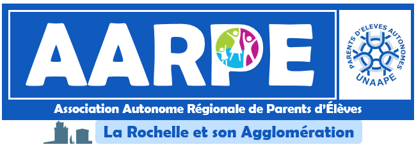 Compte rendu Conseil de Classe premier trimestre   (classe)   le …/…/2020Le conseil a été présidé par M. ………….., Principal/ ProviseurProfesseur Principal : M.Votre représentant :    M XXXXXXTel : XXXXXXXXX ou XXXXXXXX                Mail : XXXXXXXXXXXXXBILAN GENERAL DE LA CLASSEINTERVENTION DES PROFESSEURSINTERVENTION DES DELEGUES DE CLASSEINTERVENTION DES PARENTS D’ELEVESMOYENNE GENERALE DE LA CLASSEVentilation des moyennes du trimestreDISTINCTIONS8 Félicitations8 EncouragementsN’hésitez pas à contacter l’AARPE avant le prochain conseil de classe